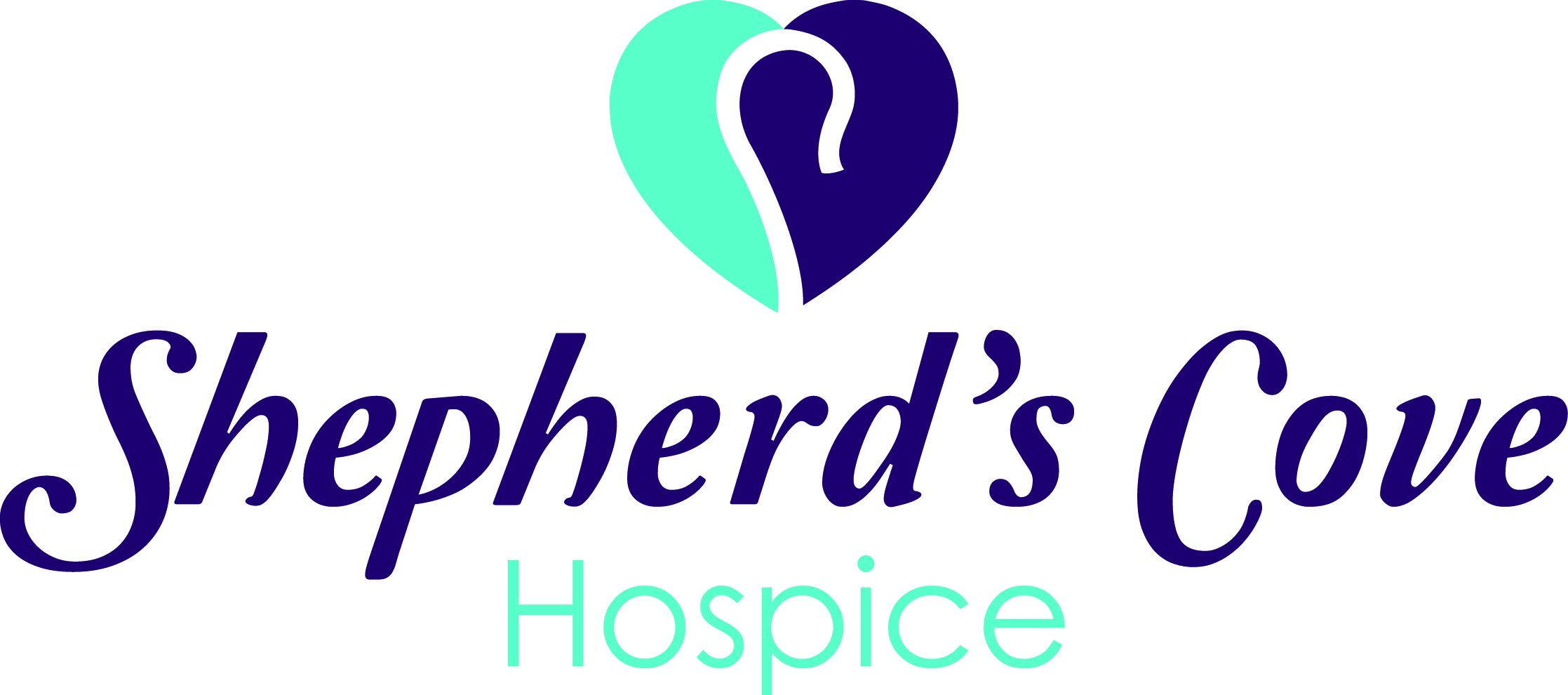 APPLICATION FOR EMPLOYMENTEqual Employment Opportunity EmployerPERSONAL INFORMATIONDESIRED EMPLOYMENTPERFORMANCE OF ESSENTIAL JOB FUNCTIONSAre you able to perform the essential functions of the job for which you are applying, with or without reasonable accommodation? (If no, describe the functions that cannot be performed.)	Yes	NoEDUCATIONFORMER EMPLOYERSLIST ALL YOUR EMPLOYERS OVER THE PAST 7 YEARS, STARTING WITH THE MOST RECENT. MILITARY SERVICESPECIAL SKILLS OR ABILITIES AS THE RESULT OF SERVICE IN THE MILITARYCONVICTIONSHAVE YOU EVER BEEN CONVICTED OF A CRIMINAL OFFENSE (felony or misdemeanor)?	Yes	NoHAVEYOU EVER BEEN EXCLUDED FROM PARTICIPATION IN A STATE FEDERAL HEALTHCARE PROGRAM   	Yes	No(Note: Convictions will not necessarily disqualify an applicant for employment.)IF YES, STATE THE NATURE OF THE CRIME(S), WHEN AND WHERE CONVICTED, AND DISPOSITION OF THE CASE(S).(Note: No applicant will be denied employment solely on the grounds of conviction of a criminal offense. The nature of the offense, the date of the offense, the surrounding circumstances and the relevance of the offense to the position(s) applied for may, however, be considered.)ADDITIONAL INFORMATIONSPECIAL LICENSES OR CERTIFICATIONSOTHER EXPERIENCE, TRAINING, QUALIFICATIONS, OR SKILLS THAT YOU FEEL ARE RELEVANT TO EMPLOYMENT WITH THIS COMPANYPROFESSIONAL REFERENCESPROVIDE THREE (3) PROFESSIONAL REFERENCES, NOT RELATED TO YOU, WHO HAVE KNOWN YOU FOR AT LEAST ONE (1) YEAR.AUTHORIZATIONS − Read and initial each paragraph and sign below: 	   TRUTHFULNESS OF APPLICATION:  I certify that the facts set forth in this employment application are true and complete to the best of my knowledge. I understand that the misrepresentation or omission of any material fact may result in denial of employment or termination of my employment. 	   AUTHORIZATION TO INVESTIGATE: I authorize any of the persons or organizations referenced in this application to give the Company any and all information concerning my previous employment, education, or any other information they might have, with regard to any of the subjects covered by this application, and release all such parties from the liability for any damage that may result from furnishing such information. I authorize the Company to request and receive such information. 	   AT-WILL RELATIONSHIP: I understand and agree that if I am offered employment with the Company it will be on an “at-will” basis. This means that either I or the Company may terminate the employment relationship at any time for any reason, with or without cause with or without prior notice. I further understand that the “at-will” nature of my employment with the Company is an aspect of employment that cannot be modified or changed, except by a written agreement signed by the chief executive officer of the Company. I understand that nothing contained in the application, or conveyed during any interview which may be granted or during my employment, if hired, is intended to create an employment contract between me and the Company. 	   SEARCH OF PUBLIC RECORDS: Should a search of public records—including records of an arrest, indictment, conviction, civil judicial action, tax lien, or outstanding judgment—be conducted by internal personnel employed by the Company, I am entitled to copies of any such public records obtained by the Company unless I mark the check box below. If I am not hired as a result of such information, I am entitled to a copy of any such records even though I have checked the box below. 	I waive receipt of a copy of any public record described in the above paragraph.SIGNATURE	DATEFULL LEGAL NAME   (as it appears on your social security card)FULL LEGAL NAME   (as it appears on your social security card)FULL LEGAL NAME   (as it appears on your social security card)DATEDATEDATEList any other names which you are known as:List any other names which you are known as:List any other names which you are known as:DATEDATEDATEPRESENT ADDRESSPRESENT ADDRESSCITYCITYSTATEZIPEMAIL ADDRESSEMAIL ADDRESSSOCIAL SECURITY NUMBERSOCIAL SECURITY NUMBERSOCIAL SECURITY NUMBERSOCIAL SECURITY NUMBERPERSONAL PHONE # PERSONAL PHONE # (ALTERNATIVE) PERSONAL PHONE # (ALTERNATIVE)ARE YOU 18 YEARS OR OLDER?Yes	NoARE YOU 18 YEARS OR OLDER?Yes	NoARE YOU 18 YEARS OR OLDER?Yes	NoHave you ever applied or worked for Hospice of Marshall County?      Yes      NoPOSITION APPLYING FOR:DATE YOU ARE AVAILABLESALARY DESIREDARE YOU EMPLOYED NOW?	Yes	NoIF SO, may we contact your current employer?	Yes	NoAre you available to work weekends?   Yes   NoAre you available to work overtime?	Yes   NoAre you available to work weekends?   Yes   NoAre you available to work overtime?	Yes   NoDO YOU WANT:	     Regular full-time work            PRN casual as needed DO YOU WANT:	     Regular full-time work            PRN casual as needed DO YOU WANT:	     Regular full-time work            PRN casual as needed IF HIRED:	Can you present evidence of your legal right to work in the U.S.?	Yes	NoWould you have a reliable means of transportation to and from work?	Yes	NoDo you have a valid driver’s license?                                                                    Yes        No                                      IF HIRED:	Can you present evidence of your legal right to work in the U.S.?	Yes	NoWould you have a reliable means of transportation to and from work?	Yes	NoDo you have a valid driver’s license?                                                                    Yes        No                                      IF HIRED:	Can you present evidence of your legal right to work in the U.S.?	Yes	NoWould you have a reliable means of transportation to and from work?	Yes	NoDo you have a valid driver’s license?                                                                    Yes        No                                      WHO REFERRED YOU TO THIS AGENCY?     Ad for job opening	    Walk in	    Friend/Family  (Name)  	    Employment agency	    Unemployment Office	    Employee  (Name)    	WHO REFERRED YOU TO THIS AGENCY?     Ad for job opening	    Walk in	    Friend/Family  (Name)  	    Employment agency	    Unemployment Office	    Employee  (Name)    	WHO REFERRED YOU TO THIS AGENCY?     Ad for job opening	    Walk in	    Friend/Family  (Name)  	    Employment agency	    Unemployment Office	    Employee  (Name)    	SCHOOL LEVELNAME & LOCATION OF SCHOOL# OF YRS COMPLETEDDID YOU GRADUATE?DEGREE / DIPLOMAHIGH SCHOOLYesNoCOLLEGE / UNIVERSITYYesNoVOCATIONAL / BUSINESSYesNoCERTIFICATIONSLicense Number _______________________YesNoNAME OF PRESENT OR LAST EMPLOYERNAME OF PRESENT OR LAST EMPLOYERNAME OF PRESENT OR LAST EMPLOYERNAME OF PRESENT OR LAST EMPLOYERADDRESSCITYSTATEZIPJOB TITLESTART DATELEAVE DATELEAVE DATEMAY WE CONTACT YOUR SUPERVISOR? Yes  NoSTARTING WAGE$	PERFINAL WAGE$	PERFINAL WAGE$	PERSUPERVISOR (NAME & TITLE)SUPERVISOR (NAME & TITLE)TELEPHONE NO.TELEPHONE NO.DESCRIPTION OF JOB DUTIESDESCRIPTION OF JOB DUTIESDESCRIPTION OF JOB DUTIESDESCRIPTION OF JOB DUTIESREASON FOR LEAVINGREASON FOR LEAVINGREASON FOR LEAVINGREASON FOR LEAVINGNAME OF PREVIOUS EMPLOYERNAME OF PREVIOUS EMPLOYERNAME OF PREVIOUS EMPLOYERNAME OF PREVIOUS EMPLOYERADDRESSCITYSTATEZIPJOB TITLESTART DATELEAVE DATELEAVE DATEMAY WE CONTACT YOUR SUPERVISOR? Yes  NoSTARTING WAGE$	PERFINAL WAGE$	PERFINAL WAGE$	PERSUPERVISOR (NAME & TITLE)SUPERVISOR (NAME & TITLE)TELEPHONE NO.TELEPHONE NO.DESCRIPTION OF JOB DUTIESDESCRIPTION OF JOB DUTIESDESCRIPTION OF JOB DUTIESDESCRIPTION OF JOB DUTIESREASON FOR LEAVINGREASON FOR LEAVINGREASON FOR LEAVINGREASON FOR LEAVINGNAME OF PREVIOUS EMPLOYERNAME OF PREVIOUS EMPLOYERNAME OF PREVIOUS EMPLOYERNAME OF PREVIOUS EMPLOYERADDRESSCITYSTATEZIPJOB TITLESTART DATELEAVE DATELEAVE DATEMAY WE CONTACT YOUR SUPERVISOR? Yes  NoSTARTING WAGE$	PERFINAL WAGE$	PERFINAL WAGE$	PERSUPERVISOR (NAME & TITLE)SUPERVISOR (NAME & TITLE)TELEPHONE NO.TELEPHONE NO.DESCRIPTION OF JOB DUTIESDESCRIPTION OF JOB DUTIESDESCRIPTION OF JOB DUTIESDESCRIPTION OF JOB DUTIESREASON FOR LEAVINGREASON FOR LEAVINGREASON FOR LEAVINGREASON FOR LEAVINGNAME OF PRESENT OR LAST EMPLOYERNAME OF PRESENT OR LAST EMPLOYERNAME OF PRESENT OR LAST EMPLOYERNAME OF PRESENT OR LAST EMPLOYERADDRESSCITYSTATEZIPJOB TITLESTART DATELEAVE DATELEAVE DATEMAY WE CONTACT YOUR SUPERVISOR? Yes  NoSTARTING WAGE$	PERFINAL WAGE$	PERFINAL WAGE$	PERSUPERVISOR (NAME & TITLE)SUPERVISOR (NAME & TITLE)TELEPHONE NO.TELEPHONE NO.DESCRIPTION OF JOB DUTIESDESCRIPTION OF JOB DUTIESDESCRIPTION OF JOB DUTIESDESCRIPTION OF JOB DUTIESREASON FOR LEAVINGREASON FOR LEAVINGREASON FOR LEAVINGREASON FOR LEAVINGNAME OF PREVIOUS EMPLOYERNAME OF PREVIOUS EMPLOYERNAME OF PREVIOUS EMPLOYERNAME OF PREVIOUS EMPLOYERADDRESSCITYSTATEZIPJOB TITLESTART DATELEAVE DATELEAVE DATEMAY WE CONTACT YOUR SUPERVISOR? Yes  NoSTARTING WAGE$	PERFINAL WAGE$	PERFINAL WAGE$	PERSUPERVISOR (NAME & TITLE)SUPERVISOR (NAME & TITLE)TELEPHONE NO.TELEPHONE NO.DESCRIPTION OF JOB DUTIESDESCRIPTION OF JOB DUTIESDESCRIPTION OF JOB DUTIESDESCRIPTION OF JOB DUTIESREASON FOR LEAVINGREASON FOR LEAVINGREASON FOR LEAVINGREASON FOR LEAVINGNAMETITLECOMPANYTELEPHONEYEARS ASSOCIATED